Crash Course #21- Columbus, da Gama, and Zheng He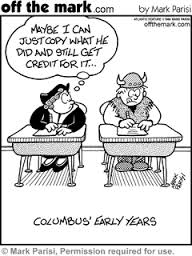 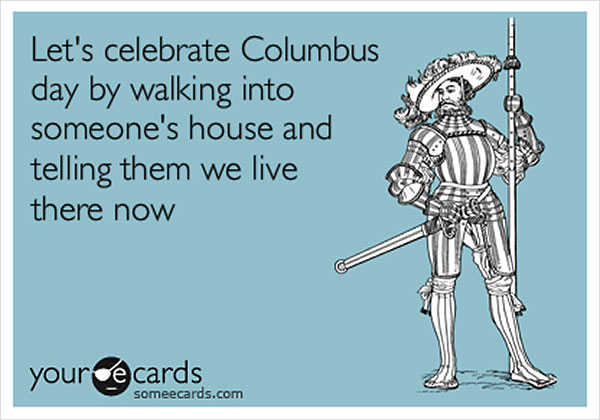 Watch this video:https://www.youtube.com/watch?v=NjEGncridoQ&list=PLBDA2E52FB1EF80C9&index=21Answer these questions completely and in detail:Review: Summarize Indian Ocean trade.Who is Zheng He?  Describe his life and accomplishments.Compare Zheng He’s voyages to those of Columbus.Describe the Chinese tribute system and its impacts.  What are some other groups we have talked about that used tribute systems?Why did the Chinese isolate themselves?  What do you think this will do to China in the long run?List Portugal’s advantages and disadvantages in maritime trade.Who is Prince Henry the Navigator?  What did he do?Who is Vasco da Gama? What did he do?Describe the Portuguese maritime empire.What are three common myths about Columbus?  How are they wrong?How did the pope settle the dispute between Portugal and Spain?Describe Columbus’ accomplishments and their eventual impact on Spain and the New World.Why does John Green say that Columbus led to a “truly World History” for the first time?Do you think Columbus should be considered a hero or a villain of history?